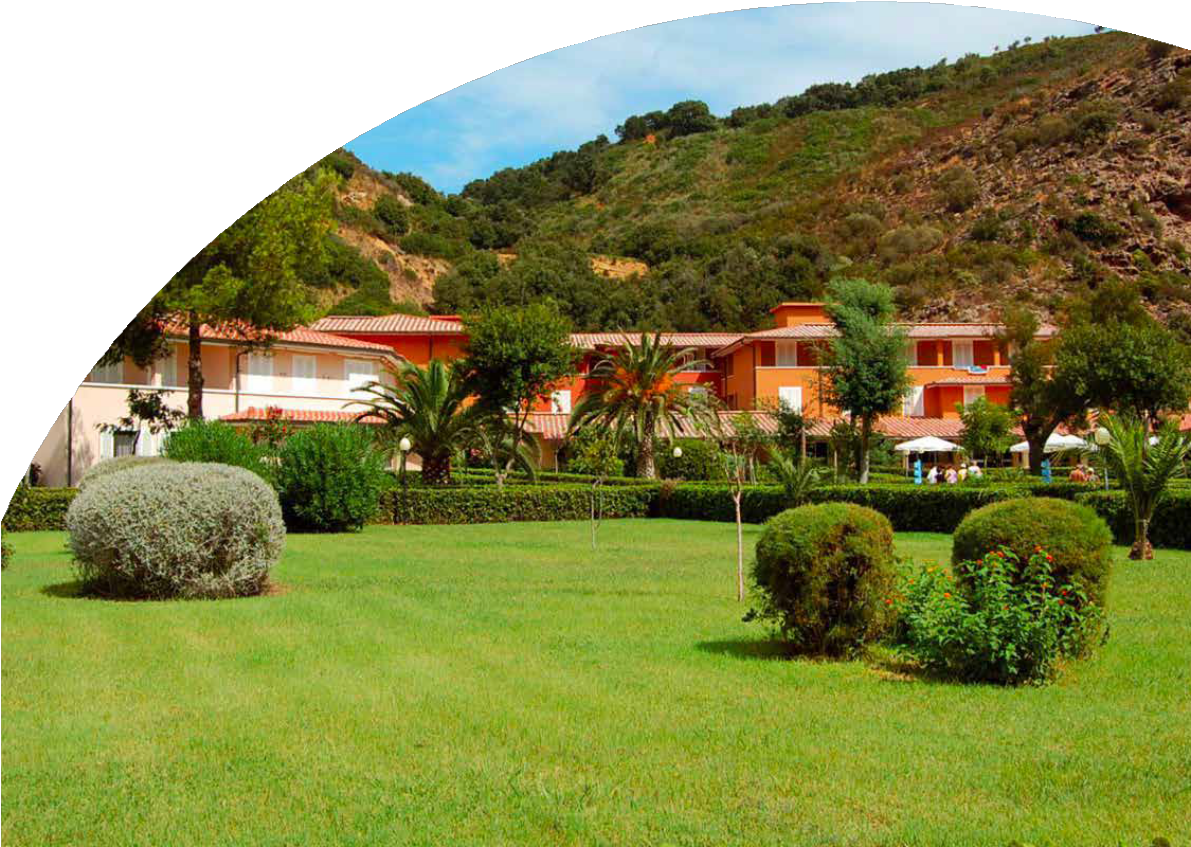 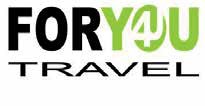 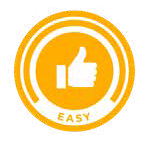 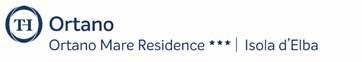 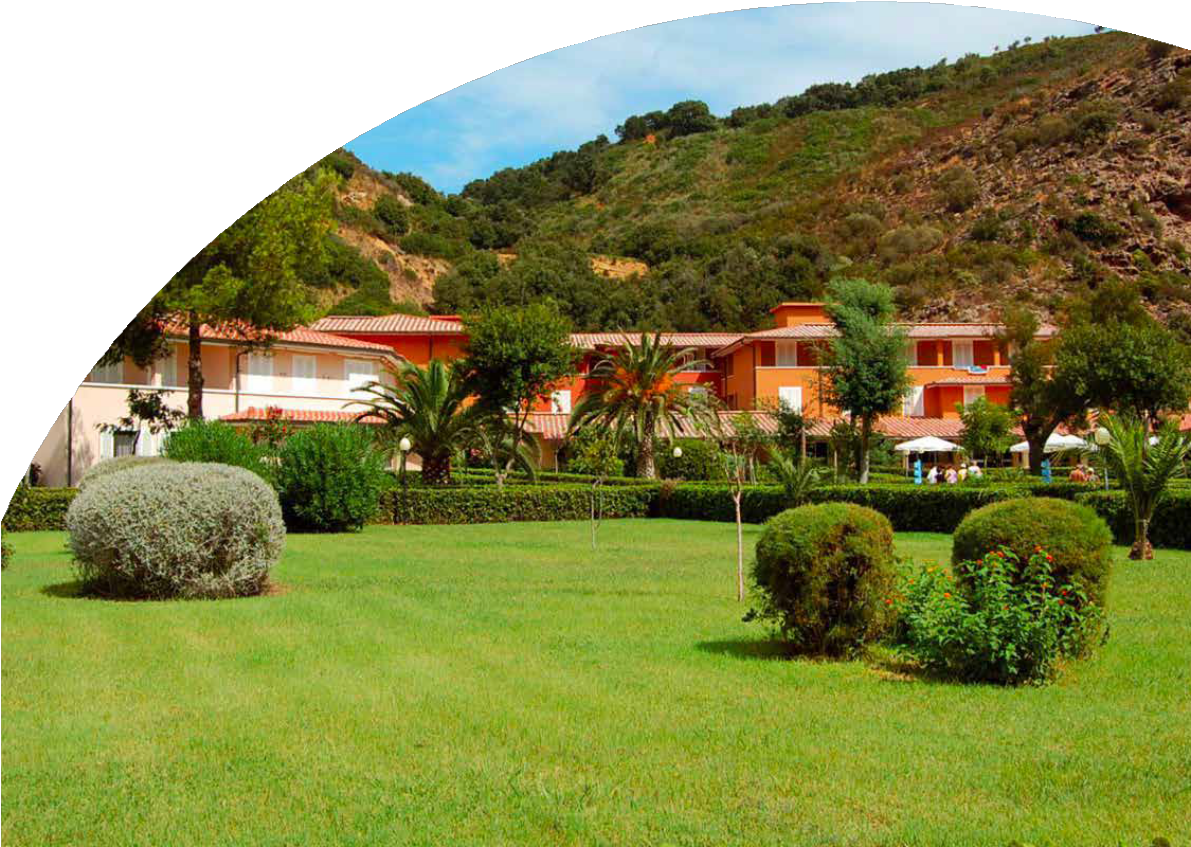 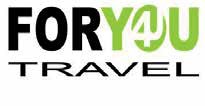 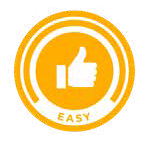 	MARE ITALIA	TH ORTANOOrtano ResidenceDA GIUGNO 2024 A SETTEMBRE 2024A partire da€ 441 p.p.SOLO PERNOTTAMENTOC’è un angolo di paradiso che ti aspetta all’Isola d’Elba: Ortano, una suggestiva insenatura dove mare e natura si abbracciano per regalarti panorami spettacolari. Un luogo d’altri tempi dove puoi respirare il profumo intenso e selvaggio delle colline ancora incontaminate. Il Villaggio è immerso in un ampio e curato giardino e si presenta come un piccolo borgo: è composto dal corpo centrale a due piani dove si trovano le camere dell’hotel e alcuni dei principali servizi e dal Residence, dove si trovano gli appartamenti di varie tipologie. Numerose le attrattive dedicate al tempo libero, svago, sport e animazione.TH Ortano Ortano Residence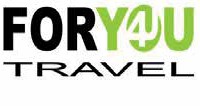 SOGGIORNO 7 NOTTI PER PERSONA IN SOLO PERNOTTAMENTOLa quota prenota prima è valida per prenotazioni sino al 15/04La quota è costruita secondo listini “dinamici e variabili e soggetti a disponibilità”.Comprende: Soggiorno settimanale per appartamento in solo pernotto, comprensivi di conusmi forfait, biancheria da letto e da bagno con cambio settimanale, TV in appartamento, pulizia finaleSOGGIORNI BREVI: Per soggiorni di 2 notti +10% (disponibilità camere limitata)Supplementi obbligatori: Quota di gestione pratica € 55 a persona (inclusica di Polizza assicurativa medico bagaglio annullamento) Club Card € 63 a persona a Settimana (dai 3 anni compiuti da regolarsi al momento della prenotazione) Tassa di soggiorno in base alle disposizioni del Comune, da pagare al momento del check-inThinky Card € 30 per bambino al giorno, obbligatoria per l’intera durata del soggiorno (per bambini 0-2 anni e per servizi a loro dedicati, da regolarsi all’atto della prenotazioneAnimali: Cani piccola taglia (max. 10kg.) contingentati e solo su richiesta contro pagamento di € 140 a settimana (da richiedere all’atto della prenotazione e da regolare in loco)Supplementi Facoltativi: Appartamento Bilo 4 “Depandance” A/C: suppl. 5%-Appartamento Bilo 4 Ville A/C (con aria condizionata): suppl. 20% - Letto aggiunto 10%- Culla € 5 a notte, facoltativa da pagare in locoCauzione Obbligatoria: € 150 ad appartamento (da pagare in loco)Servizi Facoltativi (Da pagare in loco): Cambio biancheria da letto e da bagno infrasettimanale.DATEDATESOLO SOGGIORNOSOLO SOGGIORNODATEDATEBILOCALE 4 LE VILLETRILOCALE 6DATEDATEA PARTIRE DAA PARTIRE DA25/05/2401/06/2445161201/06/2408/06/2445161208/06/2415/06/2461282415/06/2422/06/2474199822/06/2429/06/248371.13329/06/2406/07/249021.21706/07/2413/07/249981.34613/07/2420/07/249981.34620/07/2427/07/241.0951.48127/07/2403/08/241.0951.48103/08/2410/08/241.2561.69410/08/2417/08/241.5132.04117/08/2424/08/241.2561.69424/08/2431/08/2474199831/08/2407/09/2454774107/09/2414/09/2432243814/09/2421/09/24322438